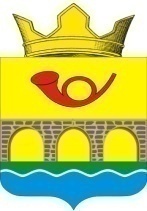            СОБРАНИЕ ДЕПУТАТОВ САМБЕКСКОГО СЕЛЬСКОГО ПОСЕЛЕНИЯНЕКЛИНОВСКОГО РАЙОНА  РОСТОВСКОЙ ОБЛАСТИ   РЕШЕНИЕ«О внесении изменений в Решение Собрания депутатов Самбекского сельского поселения от 26.12.2018 г. № 110 «О бюджете Самбекского сельского поселения Неклиновского  района на 2019 год  и на плановый период 2020 и 2021 годов»ПринятоСобранием депутатов				                                                                                25 апреля 2019 г.  В соответствии со статьей 42 решения Собрания депутатов Самбекского сельского поселения от 27.07.2007 г. № 66 «О бюджетном процессе в Самбекском сельском поселении», Собрание депутатов Самбекского сельского поселения решило:             Статья 1.Внести в решение Собрания депутатов Самбекского сельского поселения от 26.12.2018  года № 110 «О бюджете Самбекского сельского поселения Неклиновского района на 2019 год и на плановый период 2020 и 2021 годов» следующие изменения:             1) Статью 1 изложить в следующей редакции:                   1. Утвердить основные характеристики бюджета  Самбекского сельского поселения Неклиновского района на 2019 год, определенные с учетом уровня инфляции, не превышающего 4,3 процента (декабрь 2019 года к декабрю 2018 года):       1) прогнозируемый общий объем доходов  бюджета Самбекского сельского поселения Неклиновского района в сумме 112910,5 тыс. рублей;2) общий объем расходов  бюджета Самбекского сельского поселения Неклиновского района в сумме  115278,8 тыс. рублей;3) верхний предел муниципального внутреннего долга Самбекского сельского поселения на 1 января 2020 года в сумме 0,0  тыс. рублей, в том числе верхний предел долга по муниципальным гарантиям Самбекского сельского поселения  в сумме  0,0 тыс. рублей;4) предельный объем муниципального долга Самбекского сельского поселения в сумме  6360,7 тыс. рублей;5) объем расходов на обслуживание муниципального долга Самбекского сельского поселения в сумме 0,0  тыс. рублей;       6) прогнозируемый дефицит  бюджета Самбекского сельского поселения Неклиновского района в сумме  2368,3  тыс. рублей.   2) Пункт 3 статьи 2 текста решения изложить в редакции:
«3.  Утвердить перечень главных администраторов доходов бюджета Самбекского сельского поселения – государственных органов Ростовской области согласно приложению 5 к настоящему решению.».        3) Наименование приложения 5 изложить в редакции:   «Перечень главных администраторов доходов бюджета Самбекского сельского поселения – государственных органов Ростовской области (60636456)».       4) Подпункт 2 пункта 2 статьи 1 изложить в редакции:«2) общий объем расходов бюджета Самбекского сельского поселения Неклиновского района на 2020 год в сумме  8853,7  тыс. рублей, в том числе условно утвержденные расходы в сумме 216,1 тыс. рублей и на 2021 год в сумме 8843,1 тыс. рублей, в том числе условно утвержденные расходы в сумме  431,4 тыс. рублей;»      5) Дополнить текст решения  статьей 61 следующего содержания:«Статья 61. О направлении средств, предусмотренных Самбекскому сельскому поселению, на финансирование расходов в 2019 году и на плановый период 2020 и 2021 годах.Направить иные межбюджетные трансферты, передаваемые в бюджет Самбекского сельского поселения из бюджета Неклиновского района на осуществление части полномочий по решению вопросов местного значения в соответствии с заключенными соглашениями на 2019 год согласно приложению 13 к настоящему решению.»       6)  Дополнить приложением 13 следующего содержания:Иные межбюджетные трансферты, передаваемые в бюджетСамбекского сельского поселения из бюджета Неклиновского районана осуществление части полномочий по решению вопросов местногозначения в соответствии с заключенными соглашениями на 2019 год(тыс. рублей)11) Приложение 9 изложить в редакции:Распределение бюджетных ассигнований по целевым статьям (муниципальным  программам Самбекского сельского поселения и непрограммным направлениям деятельности), группам и подгруппам видов расходов, разделам, подразделам классификации расходов бюджетов на 2019 год и на плановый период 2020 и 2021 годовСтатья 2. Настоящее решение вступает в силу со дня его официального опубликования (обнародования).       Председатель Собрания депутатов      -глава Самбекского сельского поселения                                     А.О.Панченко                                село  Самбек        25 апреля 2019 года № 122                                                     Приложение 13                         к Решению Собрания депутатов                        Самбекского сельского поселения                                                                                        «О  бюджете Самбекского сельского поселения                                                                                                          Неклиновского  района на 2019  год                                                                                              и на плановый период 2020  и 2021 годов№ п/пНаименованиеСумма1полномочия в части выдачи разрешений на строительство (за исключением случаев, предусмотренных Градостроительным кодексом Российской Федерации, иными федеральными законами), разрешений на ввод объектов в эксплуатацию при осуществлении строительства, реконструкции объектов капитального строительства, расположенных на территории поселения4,3ВсегоВсего4,37) Приложение 1 изложить в редакции:                                                                                                                                                                                                                          Приложение 1                        к решению Собрания депутатов                      Самбекского сельского поселения«О бюджете Самбекского сельского поселения                   Неклиновского района на 2019 год               и на плановый период 2020  и  2021 годов»                                                                                                                      Приложение 1                        к решению Собрания депутатов                      Самбекского сельского поселения«О бюджете Самбекского сельского поселения                   Неклиновского района на 2019 год               и на плановый период 2020  и  2021 годов»                                                                                                                      Приложение 1                        к решению Собрания депутатов                      Самбекского сельского поселения«О бюджете Самбекского сельского поселения                   Неклиновского района на 2019 год               и на плановый период 2020  и  2021 годов»                                                                                                                      Приложение 1                        к решению Собрания депутатов                      Самбекского сельского поселения«О бюджете Самбекского сельского поселения                   Неклиновского района на 2019 год               и на плановый период 2020  и  2021 годов»                                                                                                                      Приложение 1                        к решению Собрания депутатов                      Самбекского сельского поселения«О бюджете Самбекского сельского поселения                   Неклиновского района на 2019 год               и на плановый период 2020  и  2021 годов»                                                                                                                      Приложение 1                        к решению Собрания депутатов                      Самбекского сельского поселения«О бюджете Самбекского сельского поселения                   Неклиновского района на 2019 год               и на плановый период 2020  и  2021 годов»                                                                                                                      Приложение 1                        к решению Собрания депутатов                      Самбекского сельского поселения«О бюджете Самбекского сельского поселения                   Неклиновского района на 2019 год               и на плановый период 2020  и  2021 годов»                                                                                                                      Приложение 1                        к решению Собрания депутатов                      Самбекского сельского поселения«О бюджете Самбекского сельского поселения                   Неклиновского района на 2019 год               и на плановый период 2020  и  2021 годов»                                                                                                                      Приложение 1                        к решению Собрания депутатов                      Самбекского сельского поселения«О бюджете Самбекского сельского поселения                   Неклиновского района на 2019 год               и на плановый период 2020  и  2021 годов»                                                                                                                      Приложение 1                        к решению Собрания депутатов                      Самбекского сельского поселения«О бюджете Самбекского сельского поселения                   Неклиновского района на 2019 год               и на плановый период 2020  и  2021 годов»                                                                                                                      Приложение 1                        к решению Собрания депутатов                      Самбекского сельского поселения«О бюджете Самбекского сельского поселения                   Неклиновского района на 2019 год               и на плановый период 2020  и  2021 годов»                                                                                                                      Приложение 1                        к решению Собрания депутатов                      Самбекского сельского поселения«О бюджете Самбекского сельского поселения                   Неклиновского района на 2019 год               и на плановый период 2020  и  2021 годов»                                                                                                                      Приложение 1                        к решению Собрания депутатов                      Самбекского сельского поселения«О бюджете Самбекского сельского поселения                   Неклиновского района на 2019 год               и на плановый период 2020  и  2021 годов»                                                                                                                      Приложение 1                        к решению Собрания депутатов                      Самбекского сельского поселения«О бюджете Самбекского сельского поселения                   Неклиновского района на 2019 год               и на плановый период 2020  и  2021 годов»                                                                                                                      Приложение 1                        к решению Собрания депутатов                      Самбекского сельского поселения«О бюджете Самбекского сельского поселения                   Неклиновского района на 2019 год               и на плановый период 2020  и  2021 годов»                                                                                                                      Приложение 1                        к решению Собрания депутатов                      Самбекского сельского поселения«О бюджете Самбекского сельского поселения                   Неклиновского района на 2019 год               и на плановый период 2020  и  2021 годов»                                                 Объем поступлений доходов  бюджета                                       Самбекского сельского поселения Неклиновского района                                         на 2019 год и на плановый период 2020 и 2021 годов                                                 Объем поступлений доходов  бюджета                                       Самбекского сельского поселения Неклиновского района                                         на 2019 год и на плановый период 2020 и 2021 годов                                                 Объем поступлений доходов  бюджета                                       Самбекского сельского поселения Неклиновского района                                         на 2019 год и на плановый период 2020 и 2021 годов                                                 Объем поступлений доходов  бюджета                                       Самбекского сельского поселения Неклиновского района                                         на 2019 год и на плановый период 2020 и 2021 годов                                                 Объем поступлений доходов  бюджета                                       Самбекского сельского поселения Неклиновского района                                         на 2019 год и на плановый период 2020 и 2021 годов        (тыс. рублей)        (тыс. рублей)        (тыс. рублей)        (тыс. рублей)        (тыс. рублей)Код БК РФНаименование статьи доходовНаименование статьи доходовНаименование статьи доходовКод БК РФНаименование статьи доходовНаименование статьи доходовНаименование статьи доходов2019 год2019 год2020 год2021 год12341 00 00000 00 0000 000НАЛОГОВЫЕ И НЕНАЛОГОВЫЕ ДОХОДЫ           6360,76450,16652,51 01 00000 00 0000 000НАЛОГИ НА ПРИБЫЛЬ, ДОХОДЫ632,5641,6683,31 01 02000 01 0000 110Налог на доходы физических лиц632,5641,6683,31 01 02010 01 0000 110Налог на доходы физических лиц с доходов, источником которых является налоговый агент, за исключением доходов, в отношении которых исчисление и уплата налога осуществляются в соответствии со статьями 227, 2271 и 228 Налогового кодекса Российской Федерации600,8610,2649,81 01 02020 01 0000 110Налог на доходы физических лиц с доходов, полученных от осуществления деятельности физическими лицами, зарегистрированными в качестве индивидуальных предпринимателей, нотариусов, занимающихся частной практикой, адвокатов, учредивших адвокатские кабинеты и других лиц, занимающихся частной практикой в соответствии со статьей 227 Налогового кодекса Российской Федерации23,623,725,31 01 02030 01 0000 110Налог на доходы физических лиц с доходов,  полученных физическими лицами в соответствии со статьей 228 Налогового кодекса Российской Федерации8,17,78,21 05 00000 00 0000 000НАЛОГИ НА СОВОКУПНЫЙ ДОХОД742,0818,0903,01 05 03000 01 0000 110Единый сельскохозяйственный налог742,0818,0903,01 05 03010 01 0000 110Единый сельскохозяйственный налог742,0818,0903,01 06 00000 00 0000 000НАЛОГИ НА ИМУЩЕСТВО4901,94902,94975,11 06 01000 00 0000 110Налог на имущество физических лиц364,8436,9509,11 06 01030 10 0000 110Налог на имущество физических лиц, взимаемый по ставкам, применяемым к объектам налогообложения, расположенным в границах сельских поселений364,8436,9509,11 06 06000 00 0000 110Земельный налог4537,14466,04466,0 1 06 06030 00 0000 110 Земельный налог с организаций932,4932,4932,4 1 06 06033 10 0000 110 Земельный налог с организаций, обладающих земельным участком, расположенным в границах сельских поселений             932,4                        932,4                      932,4             1 06 06040 00 0000 110 Земельный налог с физических лиц3604,73533,63533,6 1 06 06043 10 0000 110 Земельный налог с физических лиц, обладающих земельным участком, расположенным в границах сельских поселений            3604,7          3533,6        3533,61 08 00000 00 0000 000ГОСУДАРСТВЕННАЯ ПОШЛИНА22,423,324,2 1 08 04000 01 0000 110 Государственная пошлина за совершение нотариальных действий (за исключением действий, совершаемых консульскими учреждениями Российской Федерации)22,423,324,2 1 08 04020 01 0000 110 Государственная пошлина за совершение нотариальных действий должностными лицами органов местного самоуправления, уполномоченными в соответствии с законодательными актами Российской Федерации на совершение нотариальных действий22,423,324,21 11 00000 00 0000 000ДОХОДЫ ОТ ИСПОЛЬЗОВАНИЯ ИМУЩЕСТВА, НАХОДЯЩЕГОСЯ В ГОСУДАРСТВЕННОЙ И МУНИЦИПАЛЬНОЙ СОБСТВЕННОСТИ9,710,110,51 11 05000 00 0000 120Доходы, получаемые в виде арендной либо иной платы за передачу в возмездное пользование государственного и муниципального имущества (за исключением имущества бюджетных и автономных учреждений, а также имущества государственных и муниципальных унитарных предприятий, в том числе казенных)9,710,110,51 11 05020 00 0000 120Доходы, получаемые в виде арендной платы за земли после разграничения государственной собственности на землю, а также средства от продажи права на заключение договоров аренды указанных земельных участков (за исключением земельных участков бюджетных и автономных учреждений)9,710,110,51 11 05025 10 0000 120Доходы, получаемые в виде арендной платы, а также средства  от продажи права на заключение договоров аренды за земли, находящиеся в собственности сельских поселений (за исключением земельных участков муниципальных бюджетных и автономных учреждений)9,710,110,51 16 00000 00 0000 000ШТРАФЫ, САНКЦИИ, ВОЗМЕЩЕНИЕ УЩЕРБА                52,2  	           54,2            56,41 16 51000 02 0000 140Денежные взыскания (штрафы), установленные законами субъектов Российской Федерации за несоблюдение муниципальных правовых актов             52,2  	           54,2            56,41 16 51040 02 0000 140Денежные взыскания (штрафы), установленные законами субъектов Российской Федерации за несоблюдение муниципальных правовых актов, зачисляемые в бюджеты поселений             52,2  	           54,2            56,42 00 00000 00 0000 000БЕЗВОЗМЕЗДНЫЕ ПОСТУПЛЕНИЯ106549,82403,62190,62 02 00000 00 0000 000Безвозмездные поступления от других бюджетов бюджетной системы Российской Федерации           106549,82403,62190,62 02 10000 00 0000 150Дотации бюджетам субъектов Российской Федерации 6337,12194,21974,82 02 15001 00 0000 150Дотации на выравнивание бюджетной обеспеченности6337,12194,21974,82 02 15001 10 0000 150Дотации бюджетам сельских поселений на выравнивание  бюджетной обеспеченности6337,12194,21974,82 02 30000 00 0000 150Субвенции бюджетам субъектов Российской Федерации 208,4209,4215,82 02 30024 00 0000 150Субвенции местным бюджетам на выполнение передаваемых полномочий субъектов Российской Федерации0,20,20,22 02 30024 10 0000 150Субвенции бюджетам сельских поселений на выполнение передаваемых полномочий субъектов Российской Федерации0,20,20,22 02 35118 00 0000 150 Субвенции бюджетам  на осуществление первичного воинского учета на территориях, где отсутствуют военные комиссариаты208,2209,2215,6 2 02 35118 10 0000 150 Субвенции бюджетам сельских поселений на осуществление первичного воинского учета на территориях, где отсутствуют военные комиссариаты208,2209,2215,6 2 02 40000 00 0000 150Иные межбюджетные трансферты100004,3         0,00,02 02 40014 00 0000 150Средства бюджетов, передаваемые бюджетам муниципальных образований на осуществление части полномочий по решению вопросов местного значения в соответствии с заключенными соглашениями4,3              0,00,02 02 40014 10 0000 150Межбюджетные трансферты, передаваемые бюджетам сельских поселений из бюджетов муниципальных районов на осуществление части полномочий по решению вопросов местного значения в соответствии с заключенными соглашениями4,3              0,00,02 02 49999 00 0000 150Прочие межбюджетные трансферты, передаваемые бюджетам100000,0 0,0     0,02 02 49999 10 0000 150Прочие межбюджетные трансферты, передаваемые бюджетам сельских поселений100000,0 0,0     0,0                                           Итого доходов112910,58853,78843,18) Приложение 2 изложить в редакции :Приложение 28) Приложение 2 изложить в редакции :Приложение 28) Приложение 2 изложить в редакции :Приложение 28) Приложение 2 изложить в редакции :Приложение 28) Приложение 2 изложить в редакции :Приложение 2к решению Собрания депутатов                                                                                                                                                                                                                                      Самбекского сельского поселения                                                                                                                                                                                               к решению Собрания депутатов                                                                                                                                                                                                                                      Самбекского сельского поселения                                                                                                                                                                                               к решению Собрания депутатов                                                                                                                                                                                                                                      Самбекского сельского поселения                                                                                                                                                                                               к решению Собрания депутатов                                                                                                                                                                                                                                      Самбекского сельского поселения                                                                                                                                                                                               к решению Собрания депутатов                                                                                                                                                                                                                                      Самбекского сельского поселения                                                                                                                                                                                               к решению Собрания депутатов                                                                                                                                                                                                                                      Самбекского сельского поселения                                                                                                                                                                                               к решению Собрания депутатов                                                                                                                                                                                                                                      Самбекского сельского поселения                                                                                                                                                                                               "О бюджете Самбекского сельского поселения"О бюджете Самбекского сельского поселения"О бюджете Самбекского сельского поселения"О бюджете Самбекского сельского поселения"О бюджете Самбекского сельского поселенияНеклиновского района на 2019 год Неклиновского района на 2019 год Неклиновского района на 2019 год Неклиновского района на 2019 год Неклиновского района на 2019 год и на плановый период  2020  и 2021 годов»и на плановый период  2020  и 2021 годов»и на плановый период  2020  и 2021 годов»и на плановый период  2020  и 2021 годов»и на плановый период  2020  и 2021 годов»                               Источники  финансирования дефицита бюджета                               Источники  финансирования дефицита бюджета                               Источники  финансирования дефицита бюджета                               Источники  финансирования дефицита бюджета                               Источники  финансирования дефицита бюджета                               Источники  финансирования дефицита бюджета                               Источники  финансирования дефицита бюджета Самбекского сельского поселения  Неклиновского районана 2019 год и  на плановый период 2020 и 2021 годов Самбекского сельского поселения  Неклиновского районана 2019 год и  на плановый период 2020 и 2021 годов Самбекского сельского поселения  Неклиновского районана 2019 год и  на плановый период 2020 и 2021 годов Самбекского сельского поселения  Неклиновского районана 2019 год и  на плановый период 2020 и 2021 годов Самбекского сельского поселения  Неклиновского районана 2019 год и  на плановый период 2020 и 2021 годов Самбекского сельского поселения  Неклиновского районана 2019 год и  на плановый период 2020 и 2021 годов Самбекского сельского поселения  Неклиновского районана 2019 год и  на плановый период 2020 и 2021 годов                                                                                                                                                   (тыс. рублей)                                                                                                                                                   (тыс. рублей)                                                                                                                                                   (тыс. рублей)                                                                                                                                                   (тыс. рублей)                                                                                                                                                   (тыс. рублей)                                                                                                                                                   (тыс. рублей)                                                                                                                                                   (тыс. рублей)Код БК РФНаименованиеНаименованиеПлановый периодПлановый периодПлановый периодПлановый периодКод БК РФНаименованиеНаименование2019 год2020 год2020 год2021 год01 00 00 00 00 0000 000ИСТОЧНИКИ ВНУТРЕННЕГО ФИНАНСИРОВАНИЯ ДЕФИЦИТОВ БЮДЖЕТОВИСТОЧНИКИ ВНУТРЕННЕГО ФИНАНСИРОВАНИЯ ДЕФИЦИТОВ БЮДЖЕТОВ2368,30.0000.0000.000 01 05 00 00 00 0000 000Изменение остатков средств на счетах по учету средств бюджетаИзменение остатков средств на счетах по учету средств бюджета2368,30.0000.0000.00001 05 00 00 00 0000 500Увеличение остатков средств бюджетовУвеличение остатков средств бюджетов112910,58853,78853,78843,101 05 02 00 00 0000 500Увеличение прочих остатков средств бюджетовУвеличение прочих остатков средств бюджетов112910,58853,78853,78843,101 05 02 01 00 0000 510Увеличение прочих остатков денежных средств бюджетовУвеличение прочих остатков денежных средств бюджетов112910,58853,78853,78843,101 05 02 01 10 0000 510Увеличение прочих остатков денежных средств бюджетов сельских поселенийУвеличение прочих остатков денежных средств бюджетов сельских поселений112910,58853,78853,78843,101 05 00 00 00 0000 600Уменьшение остатков средств бюджетовУменьшение остатков средств бюджетов115278,88853,78853,78843,101 05 02 00 00 0000 600Уменьшение прочих остатков средств бюджетовУменьшение прочих остатков средств бюджетов115278,88853,78853,78843,101 05 02 01 00 0000 610Уменьшение прочих остатков денежных средств бюджетовУменьшение прочих остатков денежных средств бюджетов115278,88853,78853,78843,101 05 02 01 10 0000 610Уменьшение прочих остатков денежных средств бюджетов сельских поселенийУменьшение прочих остатков денежных средств бюджетов сельских поселений115278,88853,78853,78843,19) Приложение 7 изложить в редакции:9) Приложение 7 изложить в редакции:                                                            Приложение 7                                                            Приложение 7                                                            Приложение 7                                                            Приложение 7                                                            Приложение 7                                                            Приложение 7                                                            Приложение 7                                                            Приложение 7                                                            Приложение 7                                                            Приложение 7                                к решению Собрания депутатов                            Самбекского сельского поселения                                к решению Собрания депутатов                            Самбекского сельского поселения                                к решению Собрания депутатов                            Самбекского сельского поселения                                к решению Собрания депутатов                            Самбекского сельского поселения                                к решению Собрания депутатов                            Самбекского сельского поселения                                к решению Собрания депутатов                            Самбекского сельского поселения                                к решению Собрания депутатов                            Самбекского сельского поселения                                к решению Собрания депутатов                            Самбекского сельского поселения                                к решению Собрания депутатов                            Самбекского сельского поселения                                к решению Собрания депутатов                            Самбекского сельского поселения     «О  бюджете Самбекского сельского поселения                           Неклиновского района на 2019 год                                                                                и на плановый период 2020 и 2021 годов»     «О  бюджете Самбекского сельского поселения                           Неклиновского района на 2019 год                                                                                и на плановый период 2020 и 2021 годов»     «О  бюджете Самбекского сельского поселения                           Неклиновского района на 2019 год                                                                                и на плановый период 2020 и 2021 годов»     «О  бюджете Самбекского сельского поселения                           Неклиновского района на 2019 год                                                                                и на плановый период 2020 и 2021 годов»     «О  бюджете Самбекского сельского поселения                           Неклиновского района на 2019 год                                                                                и на плановый период 2020 и 2021 годов»     «О  бюджете Самбекского сельского поселения                           Неклиновского района на 2019 год                                                                                и на плановый период 2020 и 2021 годов»     «О  бюджете Самбекского сельского поселения                           Неклиновского района на 2019 год                                                                                и на плановый период 2020 и 2021 годов»     «О  бюджете Самбекского сельского поселения                           Неклиновского района на 2019 год                                                                                и на плановый период 2020 и 2021 годов»     «О  бюджете Самбекского сельского поселения                           Неклиновского района на 2019 год                                                                                и на плановый период 2020 и 2021 годов»     «О  бюджете Самбекского сельского поселения                           Неклиновского района на 2019 год                                                                                и на плановый период 2020 и 2021 годов»Распределение бюджетных ассигнований Распределение бюджетных ассигнований Распределение бюджетных ассигнований Распределение бюджетных ассигнований Распределение бюджетных ассигнований Распределение бюджетных ассигнований Распределение бюджетных ассигнований Распределение бюджетных ассигнований Распределение бюджетных ассигнований Распределение бюджетных ассигнований Распределение бюджетных ассигнований Распределение бюджетных ассигнований по разделам и подразделам, целевым статьям(муниципальным программам Самбекского сельского поселения и непрограммным направлениям деятельности) группам и подгруппампо разделам и подразделам, целевым статьям(муниципальным программам Самбекского сельского поселения и непрограммным направлениям деятельности) группам и подгруппампо разделам и подразделам, целевым статьям(муниципальным программам Самбекского сельского поселения и непрограммным направлениям деятельности) группам и подгруппампо разделам и подразделам, целевым статьям(муниципальным программам Самбекского сельского поселения и непрограммным направлениям деятельности) группам и подгруппампо разделам и подразделам, целевым статьям(муниципальным программам Самбекского сельского поселения и непрограммным направлениям деятельности) группам и подгруппампо разделам и подразделам, целевым статьям(муниципальным программам Самбекского сельского поселения и непрограммным направлениям деятельности) группам и подгруппампо разделам и подразделам, целевым статьям(муниципальным программам Самбекского сельского поселения и непрограммным направлениям деятельности) группам и подгруппампо разделам и подразделам, целевым статьям(муниципальным программам Самбекского сельского поселения и непрограммным направлениям деятельности) группам и подгруппампо разделам и подразделам, целевым статьям(муниципальным программам Самбекского сельского поселения и непрограммным направлениям деятельности) группам и подгруппампо разделам и подразделам, целевым статьям(муниципальным программам Самбекского сельского поселения и непрограммным направлениям деятельности) группам и подгруппампо разделам и подразделам, целевым статьям(муниципальным программам Самбекского сельского поселения и непрограммным направлениям деятельности) группам и подгруппампо разделам и подразделам, целевым статьям(муниципальным программам Самбекского сельского поселения и непрограммным направлениям деятельности) группам и подгруппамвидов расходов классификации расходов бюджета Самбекского сельского поселения Неклиновского района на 2019 год и на плановый период 2020 и 2021 годоввидов расходов классификации расходов бюджета Самбекского сельского поселения Неклиновского района на 2019 год и на плановый период 2020 и 2021 годоввидов расходов классификации расходов бюджета Самбекского сельского поселения Неклиновского района на 2019 год и на плановый период 2020 и 2021 годоввидов расходов классификации расходов бюджета Самбекского сельского поселения Неклиновского района на 2019 год и на плановый период 2020 и 2021 годоввидов расходов классификации расходов бюджета Самбекского сельского поселения Неклиновского района на 2019 год и на плановый период 2020 и 2021 годоввидов расходов классификации расходов бюджета Самбекского сельского поселения Неклиновского района на 2019 год и на плановый период 2020 и 2021 годоввидов расходов классификации расходов бюджета Самбекского сельского поселения Неклиновского района на 2019 год и на плановый период 2020 и 2021 годоввидов расходов классификации расходов бюджета Самбекского сельского поселения Неклиновского района на 2019 год и на плановый период 2020 и 2021 годоввидов расходов классификации расходов бюджета Самбекского сельского поселения Неклиновского района на 2019 год и на плановый период 2020 и 2021 годоввидов расходов классификации расходов бюджета Самбекского сельского поселения Неклиновского района на 2019 год и на плановый период 2020 и 2021 годоввидов расходов классификации расходов бюджета Самбекского сельского поселения Неклиновского района на 2019 год и на плановый период 2020 и 2021 годоввидов расходов классификации расходов бюджета Самбекского сельского поселения Неклиновского района на 2019 год и на плановый период 2020 и 2021 годов(тыс. рублей)(тыс. рублей)(тыс. рублей)(тыс. рублей)(тыс. рублей)(тыс. рублей)НаименованиеНаименованиеРзРзПРПРЦСРЦСРВРНаименованиеНаименованиеРзРзПРПРЦСРЦСРВР2019 год2020 год2020 год2021 год2021 год1234567Всего115278,88853,78843,1ОБЩЕГОСУДАРСТВЕННЫЕ ВОПРОСЫ016583,25001,75429,2Функционирование Правительства Российской Федерации, высших исполнительных органов государственной власти субъектов Российской Федерации, местных администраций01046077,24351,34345,0Расходы на выплаты по оплате труда работников органов местного самоуправления Самбекского сельского поселения в рамках подпрограммы «Нормативно-методическое обеспечение и организация бюджетного процесса» муниципальной программы Самбекского сельского поселения «Управление муниципальными финансами и создание условий для эффективного управления муниципальными финансами» (Расходы на выплаты персоналу государственных (муниципальных) органов)010408200 001101203501,43609,83746,9Расходы на обеспечение деятельности органов местного самоуправления  Самбекского сельского поселения в рамках подпрограммы «Нормативно-методическое обеспечение и организация бюджетного процесса»  муниципальной программы Самбекского сельского поселения «Управление муниципальными финансами и создание условий для эффективного управления муниципальными финансами» (Иные закупки товаров, работ и услуг для обеспечения государственных (муниципальных) нужд)010408200 001902402541,3711,3567,9Расходы на осуществление полномочий по определению в соответствии с частью 1 статьи 11.2 Областного закона от 25 октября 2002 года № 273-ЗС «Об административных правонарушениях» перечня должностных лиц, уполномоченных составлять протоколы об административных правонарушениях»  в рамках подпрограммы «Нормативно-методическое обеспечение и организация бюджетного процесса» в рамках муниципальной программы Самбекского сельского поселения «Управление муниципальными финансами и создание условий для эффективного управления муниципальными финансами»  (Иные закупки товаров, работ и услуг для обеспечения государственных (муниципальных) нужд)010408200 723902400,20,20,2Реализация направления расходов в рамках подпрограммы «Нормативно-методическое обеспечение и организация бюджетного процесса»  муниципальной программы Самбекского сельского поселения «Управление муниципальными финансами и создание условий для эффективного управления муниципальными финансами»  (Уплата налогов, сборов и иных платежей010408200 9999085030,030,030,0Реализация направления расходов  в рамках непрограммных расходов органов местного самоуправления Самбекского сельского поселения (Иные закупки товаров, работ и услуг для обеспечения государственных (муниципальных) нужд)010499900999902404,30,00,0Обеспечение проведения выборов и референдумов01070,00,0374,6Подготовка и проведение выборов в представительные органы местного самоуправления в рамках непрограммных расходов органов местного самоуправления Самбекского сельского поселения (Специальные расходы)010799 9 00 903508800,00,0374,6Резервные фонды0111100,020,020,0Резервный фонд Администрации Самбекского сельского поселения на финансовое обеспечение непредвиденных расходов в рамках непрограммных расходов органов местного самоуправления Самбекского сельского поселения (Резервные средства)011199100 90100870100,020,020,0Другие общегосударственные вопросы0113          406,0     636,8702,7Реализация направления расходов в рамках подпрограммы  «Развитие муниципальной службы»  муниципальной программы Самбекского сельского поселения «Муниципальная политика» (Иные закупки товаров, работ и услуг для обеспечения государственных (муниципальных) нужд)011307100 99990240286,0297,3167,3Расходы на обеспечение деятельности органов местного самоуправления  Самбекского сельского поселения в рамках подпрограммы «Нормативно-методическое обеспечение и организация бюджетного процесса»  муниципальной программы Самбекского сельского поселения «Управление муниципальными финансами и создание условий для эффективного управления муниципальными финансами» (Иные закупки товаров, работ и услуг для обеспечения государственных (муниципальных) нужд)0113082000019024090,093,474,0Реализация направления расходов  в рамках непрограммных расходов органов местного самоуправления Самбекского сельского поселения (Иные закупки товаров, работ и услуг для обеспечения государственных (муниципальных) нужд)0113999009999024010,020,020,0Реализация направления расходов  в рамках непрограммных расходов органов местного самоуправления Самбекского сельского поселения (Уплата налогов, сборов и иных платежей)0113999009999085020,010,010,0Условно утвержденные расходы в рамках непрограммных расходов органов местного самоуправления Самбекского сельского поселения (Специальные расходы)011399900901108800,0216,1431,4НАЦИОНАЛЬНАЯ ОБОРОНА02208,2209,2      215,6Мобилизационная и вневойсковая подготовка0203         208,2209,2      215,6Расходы  на осуществление первичного воинского учета на территориях, где отсутствуют военные комиссариаты в рамках непрограммных расходов (Расходы на выплаты персоналу государственных (муниципальных) органов)020399900 51180120208,2209,2      215,6НАЦИОНАЛЬНАЯ БЕЗОПАСНОСТЬ И ПРАВООХРАНИТЕЛЬНАЯ ДЕЯТЕЛЬНОСТЬ03115,536,938,410.0Защита населения и территории от чрезвычайных ситуаций природного и техногенного характера, гражданская оборона030910,010,310,8Реализация направления расходов в рамках подпрограммы « Защита населения от ЧС и обеспечение безопасности на водных объектах» муниципальной программы  Самбекского сельского поселения  «Защита населения и территорий от чрезвычайных ситуаций, обеспечение  пожарной безопасности и безопасности людей на водных объектах» (Иные закупки товаров, работ и услуг для обеспечения государственных (муниципальных) нужд)0309102009999024010,010,310,8Обеспечение пожарной безопасности0310100,020,821,6Реализация направления расходов в рамках подпрограммы «Пожарная безопасность» муниципальной программы  Самбекского сельского поселения  «Защита населения и территорий от чрезвычайных ситуаций, обеспечение  пожарной безопасности и безопасности людей на водных объектах» (Иные закупки товаров, работ и услуг для обеспечения государственных (муниципальных) нужд)03101010099990240100,020,821,6Другие вопросы в области национальной безопасности и правоохранительной деятельности03145,55,86,0Реализация направления расходов в рамках подпрограммы  «Противодействие коррупции в Самбекском сельском поселении»  муниципальной программы Самбекского сельского поселения «Обеспечение общественного порядка и противодействие преступности» (Иные закупки товаров, работ и услуг для обеспечения государственных (муниципальных) нужд)031403100 99990240              3,6	3,43,44.06.03,73,8Реализация направления расходов в рамках подпрограммы «Профилактика экстремизма и терроризма в Самбекском сельском поселении»  муниципальной программы Самбекского сельского поселения «Обеспечение общественного порядка и противодействие преступности» (Иные закупки товаров, работ и услуг для обеспечения государственных (муниципальных) нужд)031403200 999902401,92,12,2НАЦИОНАЛЬНАЯ ЭКОНОМИКА0490,00,00,0Другие вопросы в области национальной экономики041290,00,00,0Оценка государственного имущества, признание прав и регулирование отношений по муниципальной собственности Самбекского сельского поселения в рамках непрограммных расходов (Иные закупки товаров, работ и услуг для обеспечения государственных (муниципальных) нужд0412999002296024090,00,00,0ЖИЛИЩНО-КОММУНАЛЬНОЕ ХОЗЯЙСТВО05104445,7712,6398,6Благоустройство0503104445,7712,6398,6Реализация направления расходов в рамках подпрограммы «Благоустройство территории  Самбекского сельского поселения»  муниципальной программы Самбекского сельского поселения «Благоустройство территории и развитие коммунального хозяйства Самбекского сельского поселения » (Иные закупки товаров, работ и услуг для обеспечения государственных (муниципальных) нужд)050302100 99990240    3985,7712,6398,6Реализация направления расходов в рамках подпрограммы «Формирование комфортной городской среды на территории Самбекского сельского поселения на 2018-2022 годы» муниципальной программы Самбекского сельского поселения «Формирование комфортной городской среды на территории Самбекского сельского поселения на 2018-2022 годы» (Иные закупки товаров, работ и услуг для обеспечения государственных (муниципальных) нужд)05030910099990240      460,00,00,0Реализация мероприятий по формированию современной городской среды в части благоустройства общественных территорий в рамках подпрограммы «Формирование комфортной  городской среды на территории Самбекского сельского поселения на 2018-2022 годы»   муниципальной программы Самбекского сельского поселения «Формирование комфортной  городской среды на территории Самбекского сельского поселения на 2018-2022 годы» (Иные закупки товаров, работ и услуг для обеспечения государственных (муниципальных) нужд)050309 1 00 R5551240    100000,0 0,00,0ОБРАЗОВАНИЕ0720,020,322,4Профессиональная подготовка, переподготовка и повышение квалификации070520,020,322,4Реализация направления расходов в рамках подпрограммы  «Развитие муниципальной службы»  муниципальной программы Самбекского сельского поселения «Муниципальная политика» (Иные закупки товаров, работ и услуг для обеспечения государственных (муниципальных) нужд)070507100 9999024020,020,322,4КУЛЬТУРА, КИНЕМАТОГРАФИЯ083582,52680,62532,0Культура08013582,52680,62532,0Расходы на обеспечение деятельности  (оказание услуг) муниципальных бюджетных учреждений в рамках подпрограммы «Развитие культурно-досуговой деятельности»   муниципальной программы Самбекского сельского поселения «Развитие культуры» (Субсидии бюджетным учреждениям)080104100 005906103567,72680,62532,0Расходы на обеспечение развития и укрепления материально-технической базы домов культуры в населенных пунктах с числом жителей до 50 тыс. человек в рамках подпрограммы «Развитие культурно - досуговой деятельности» муниципальной программы Самбекского сельского поселения «Развитие культуры» (Субсидии бюджетным учреждениям)080104100L467061014,80,00,0СОЦИАЛЬНАЯ ПОЛИТИКА10130,0      135,6141,0Пенсионное обеспечение1001130,0      135,6141,0Выплата  пенсии за выслугу лет лицам, замещавшим муниципальные должности и должности муниципальной службы в муниципальном образовании "Самбекское сельское поселение" подпрограммы «Обеспечение гарантий муниципальным служащим» муниципальной программы Самбекского сельского поселения «Социальная поддержка муниципальных служащих Самбекского сельского поселения» (Социальные выплаты гражданам, кроме публичных нормативных социальных выплат)100101100 10150320130,0      135,6141,0ФИЗИЧЕСКАЯ КУЛЬТУРА И СПОРТ1148,350,452,8Массовый спорт110248,350,452,8Реализация направления расходов в рамках подпрограммы «Физическая культура и спорт в Самбекском сельском поселении»  муниципальной программы Самбекского сельского поселения «Развитие физической культуры и спорта» (Иные закупки товаров, работ и услуг для обеспечения государственных (муниципальных) нужд)110205100 9999024034,3 36,4              38,8Реализация направления расходов в рамках подпрограммы «Физическая культура и спорт в Самбекском сельском поселении»  муниципальной программы Самбекского сельского поселения «Развитие физической культуры и спорта»(Уплата налогов, сборов и иных платежей)110205100 9999085014,014,014,0МЕЖБЮДЖЕТНЫЕ ТРАНСФЕРТЫ ОБЩЕГО ХАРАКТЕРА БЮДЖЕТАМ СУБЪЕКТОВ РОССИЙСКОЙ ФЕДЕРАЦИИ И МУНИЦИПАЛЬНЫХ ОБРАЗОВАНИЙ1455,4      0,00,0Прочие межбюджетные трансферты общего характера140355,4      0,00,0Реализация направления расходов  в рамках непрограммных расходов органов местного самоуправления Самбекского сельского поселения (Иные межбюджетные трансферты) 140399900 9999054055,4      0,00,010) Приложение 8 изложить в редакции:                                                                          Приложение 8                                                                          Приложение 8                                                                          Приложение 8                                                                          Приложение 8                                                                          Приложение 8                                                                          Приложение 8                                                                          Приложение 8                                              к  решению Собрания депутатов                                            Самбекского сельского поселения                                                                             к  решению Собрания депутатов                                            Самбекского сельского поселения                                                                             к  решению Собрания депутатов                                            Самбекского сельского поселения                                                                             к  решению Собрания депутатов                                            Самбекского сельского поселения                                                                             к  решению Собрания депутатов                                            Самбекского сельского поселения                                                                             к  решению Собрания депутатов                                            Самбекского сельского поселения                                                                             к  решению Собрания депутатов                                            Самбекского сельского поселения                                           «О  бюджете Самбекского сельского         поселения Неклиновского района  на  2019   год и на плановый период                                                                       2020  и 2021 годов»                 «О  бюджете Самбекского сельского         поселения Неклиновского района  на  2019   год и на плановый период                                                                       2020  и 2021 годов»                 «О  бюджете Самбекского сельского         поселения Неклиновского района  на  2019   год и на плановый период                                                                       2020  и 2021 годов»                 «О  бюджете Самбекского сельского         поселения Неклиновского района  на  2019   год и на плановый период                                                                       2020  и 2021 годов»                 «О  бюджете Самбекского сельского         поселения Неклиновского района  на  2019   год и на плановый период                                                                       2020  и 2021 годов»                 «О  бюджете Самбекского сельского         поселения Неклиновского района  на  2019   год и на плановый период                                                                       2020  и 2021 годов»                 «О  бюджете Самбекского сельского         поселения Неклиновского района  на  2019   год и на плановый период                                                                       2020  и 2021 годов»     Ведомственная структура расходов  бюджета Самбекского сельского поселения Неклиновского районаВедомственная структура расходов  бюджета Самбекского сельского поселения Неклиновского районаВедомственная структура расходов  бюджета Самбекского сельского поселения Неклиновского районаВедомственная структура расходов  бюджета Самбекского сельского поселения Неклиновского районаВедомственная структура расходов  бюджета Самбекского сельского поселения Неклиновского районаВедомственная структура расходов  бюджета Самбекского сельского поселения Неклиновского районаВедомственная структура расходов  бюджета Самбекского сельского поселения Неклиновского районаВедомственная структура расходов  бюджета Самбекского сельского поселения Неклиновского районана 2019 год и на плановый период 2020 и 2021 годовна 2019 год и на плановый период 2020 и 2021 годовна 2019 год и на плановый период 2020 и 2021 годовна 2019 год и на плановый период 2020 и 2021 годовна 2019 год и на плановый период 2020 и 2021 годовна 2019 год и на плановый период 2020 и 2021 годовна 2019 год и на плановый период 2020 и 2021 годовна 2019 год и на плановый период 2020 и 2021 годов(тыс. рублей)(тыс. рублей)(тыс. рублей)(тыс. рублей)НаименованиеВед.РзПрЦСРВРНаименованиеВед.РзПрЦСРВР2019 год2020 год2021 год12345678Всего115278,88853,78843,1Администрация Самбекского сельского поселения951115278,88853,78843,1ОБЩЕГОСУДАРСТВЕННЫЕ ВОПРОСЫ951016583,25001,75429,2Функционирование Правительства Российской Федерации, высших исполнительных органов государственной власти субъектов Российской Федерации, местных администраций95101046077,24351,34345,0Расходы на выплаты по оплате труда работников органов местного самоуправления Самбекского сельского поселения в рамках подпрограммы «Нормативно-методическое обеспечение и организация бюджетного процесса» муниципальной программы Самбекского сельского поселения «Управление муниципальными финансами и создание условий для эффективного управления муниципальными финансами» (Расходы на выплаты персоналу государственных (муниципальных) органов)951010408200 001101203501,43609,8     3746,9    Расходы на обеспечение деятельности органов местного самоуправления  Самбекского сельского поселения в рамках подпрограммы «Нормативно-методическое обеспечение и организация бюджетного процесса»  муниципальной программы Самбекского сельского поселения «Управление муниципальными финансами и создание условий для эффективного управления муниципальными финансами» (Иные закупки товаров, работ и услуг для обеспечения государственных (муниципальных) нужд)951010408200 00190240               2541,3711,3567,9Расходы на осуществление полномочий по определению в соответствии с частью 1 статьи 11.2 Областного закона от 25 октября 2002 года № 273-ЗС «Об административных правонарушениях» перечня должностных лиц, уполномоченных составлять протоколы об административных правонарушениях»  в рамках подпрограммы «Нормативно-методическое обеспечение и организация бюджетного процесса» в рамках муниципальной программы Самбекского сельского поселения «Управление муниципальными финансами и создание условий для эффективного управления муниципальными финансами» (Иные закупки товаров, работ и услуг для обеспечения государственных (муниципальных) нужд)951010408200 723902400,20,20,2Реализация направления расходов в рамках подпрограммы «Нормативно-методическое обеспечение и организация бюджетного процесса»  муниципальной программы Самбекского сельского поселения «Управление муниципальными финансами и создание условий для эффективного управления муниципальными финансами»  (Уплата налогов, сборов и иных платежей951010408200 9999085030,030,030,0Реализация направления расходов  в рамках непрограммных расходов органов местного самоуправления Самбекского сельского поселения (Иные закупки товаров, работ и услуг для обеспечения государственных (муниципальных) нужд) 951010499 9 00 999902404,30,00,0Обеспечение проведения выборов и референдумов95101070,00,0374,6Подготовка и проведение выборов в представительные органы местного самоуправления в рамках непрограммных расходов органов местного самоуправления Самбекского сельского поселения (Специальные расходы)951010799 9 00 903508800,00,0374,6Резервные фонды9510111100,020,020,0Резервный фонд Администрации Самбекского сельского поселения на финансовое обеспечение непредвиденных расходов в рамках непрограммных расходов органов местного самоуправления Самбекского сельского поселения (Резервные средства)951011199100 90100870100,020,020,0Другие общегосударственные вопросы9510113                  406,0     636,8702,7Реализация направления расходов в рамках подпрограммы  «Развитие муниципальной службы»  муниципальной программы Самбекского сельского поселения «Муниципальная политика» (Иные закупки товаров, работ и услуг для обеспечения государственных (муниципальных) нужд)951011307100 99990240286,0297,3167,3Расходы на обеспечение деятельности органов местного самоуправления  Самбекского сельского поселения в рамках подпрограммы «Нормативно-методическое обеспечение и организация бюджетного процесса»  муниципальной программы Самбекского сельского поселения «Управление муниципальными финансами и создание условий для эффективного управления муниципальными финансами» (Иные закупки товаров, работ и услуг для обеспечения государственных (муниципальных) нужд)9510113082 00 0019024090,093,474,0Реализация направления расходов  в рамках непрограммных расходов органов местного самоуправления Самбекского сельского поселения (Иные закупки товаров, работ и услуг для обеспечения государственных (муниципальных) нужд)9510113999009999024010,020,020,0Реализация направления расходов  в рамках непрограммных расходов органов местного самоуправления Самбекского сельского поселения (Уплата налогов, сборов и иных платежей)9510113999009999085020,010,010,0Условно утвержденные расходы в рамках непрограммных расходов органов местного самоуправления Самбекского сельского поселения (Специальные расходы)9510113999 00 901108800,0216,1431,4НАЦИОНАЛЬНАЯ ОБОРОНА95102208,2         209,2         215,6Мобилизационная и вневойсковая подготовка9510203208,2         209,2         215,6Расходы  на осуществление первичного воинского учета на территориях, где отсутствуют военные комиссариаты в рамках непрограммных расходов (Расходы на выплаты персоналу государственных (муниципальных) органов)951020399900 51180120208,2         209,2         215,6НАЦИОНАЛЬНАЯ БЕЗОПАСНОСТЬ И ПРАВООХРАНИТЕЛЬНАЯ ДЕЯТЕЛЬНОСТЬ95103115,536,938,4Защита населения и территории от чрезвычайных ситуаций природного и техногенного характера, гражданская оборона951030910,010,310,8Реализация направления расходов в рамках подпрограммы « Защита населения от ЧС и обеспечение безопасности на водных объектах» муниципальной программы  Самбекского сельского поселения  «Защита населения и территорий от чрезвычайных ситуаций, обеспечение  пожарной безопасности и безопасности людей на водных объектах» (Иные закупки товаров, работ и услуг для обеспечения государственных (муниципальных) нужд)951030910200 9999024010,010,310,8Обеспечение пожарной безопасности9510310100,020,821,6Реализация направления расходов в рамках подпрограммы «Пожарная безопасность» муниципальной программы  Самбекского сельского поселения  «Защита населения и территорий от чрезвычайных ситуаций, обеспечение  пожарной безопасности и безопасности людей на водных объектах» (Иные закупки товаров, работ и услуг для обеспечения государственных (муниципальных) нужд)951031010100 99990240100,020,821,6Другие вопросы в области национальной безопасности и правоохранительной деятельности95103145,55,86,0Реализация направления расходов в рамках подпрограммы  «Противодействие коррупции в Самбекском сельском поселении»  муниципальной программы Самбекского сельского поселения «Обеспечение общественного порядка и противодействие преступности» (Иные закупки товаров, работ и услуг для обеспечения государственных (муниципальных) нужд)951031403100 99990240                  3,6	3,73,8Реализация направления расходов в рамках подпрограммы «Профилактика экстремизма и терроризма в Самбекском сельском поселении»  муниципальной программы Самбекского сельского поселения «Обеспечение общественного порядка и противодействие преступности» (Иные закупки товаров, работ и услуг для обеспечения государственных (муниципальных) нужд)951031403200 999902401,92,12,2НАЦИОНАЛЬНАЯ ЭКОНОМИКА9510490,00,00,0Другие вопросы в области национальной экономики 951041290,00,00,0Оценка государственного имущества, признание прав и регулирование отношений по муниципальной собственности Самбекского сельского поселения в рамках непрограммных расходов (Иные закупки товаров, работ и услуг для обеспечения государственных (муниципальных) нужд) 9510113999002296024090,00,00,0ЖИЛИЩНО-КОММУНАЛЬНОЕ ХОЗЯЙСТВО95105104445,7712,6            398,6Благоустройство9510503104445,7712,6398,6Реализация направления расходов в рамках подпрограммы «Благоустройство территории  Самбекского сельского поселения»  муниципальной программы Самбекского сельского поселения «Благоустройство территории и развитие коммунального хозяйства Самбекского сельского поселения » (Иные закупки товаров, работ и услуг для обеспечения государственных (муниципальных) нужд)951050302100 99990240             3985,7  712,6398,6Реализация направления расходов в рамках подпрограммы «Формирование комфортной городской среды на территории Самбекского сельского поселения на 2018-2022 годы» муниципальной программы Самбекского сельского поселения «Формирование комфортной городской среды на территории Самбекского сельского поселения на 2018-2022 годы» (Иные закупки товаров, работ и услуг для обеспечения государственных (муниципальных) нужд)951050309 1 00 99990240460,00,00,0Реализация мероприятий по формированию современной городской среды в части благоустройства общественных территорий в рамках подпрограммы «Формирование комфортной  городской среды на территории Самбекского сельского поселения на 2018-2022 годы»   муниципальной программы Самбекского сельского поселения «Формирование комфортной  городской среды на территории Самбекского сельского поселения на 2018-2022 годы» (Иные закупки товаров, работ и услуг для обеспечения государственных (муниципальных) нужд)951050309 1 00 R5551240           100000,0 0,00,0ОБРАЗОВАНИЕ9510720,020,322,4Профессиональная подготовка, переподготовка и повышение квалификации951070520,020,322,4Реализация направления расходов в рамках подпрограммы  «Развитие муниципальной службы»  муниципальной программы Самбекского сельского поселения «Муниципальная политика» (Иные закупки товаров, работ и услуг для обеспечения государственных (муниципальных) нужд)951070507100 9999024020,020,322,4КУЛЬТУРА, КИНЕМАТОГРАФИЯ951083582,52680,62532,0Культура95108013582,52680,62532,0Расходы на обеспечение деятельности  (оказание услуг) муниципальных бюджетных учреждений в рамках подпрограммы «Развитие культурно-досуговой деятельности»   муниципальной программы Самбекского сельского поселения «Развитие культуры» (Субсидии бюджетным учреждениям)951080104100 005906103567,72680,62532,0Расходы на обеспечение развития и укрепления материально-технической базы домов культуры в населенных пунктах с числом жителей до 50 тыс. человек в рамках подпрограммы «Развитие культурно - досуговой деятельности» муниципальной программы Самбекского сельского поселения «Развитие культуры» (Субсидии бюджетным учреждениям)951080104100 L467061014,80,00,0СОЦИАЛЬНАЯ ПОЛИТИКА95110130,0      135,6141,0Пенсионное обеспечение9511001130,0      135,6141,0Выплата  пенсии за выслугу лет лицам, замещавшим муниципальные должности и должности муниципальной службы в муниципальном образовании "Самбекское сельское поселение" подпрограммы «Обеспечение гарантий муниципальным служащим» муниципальной программы Самбекского сельского поселения «Социальная поддержка муниципальных служащих Самбекского сельского поселения» (Социальные выплаты гражданам, кроме публичных нормативных социальных выплат)951100101100 10150320130,0      135,6141,0ФИЗИЧЕСКАЯ КУЛЬТУРА И СПОРТ9511148,350,452,8Массовый спорт951110248,350,452,8Реализация направления расходов в рамках подпрограммы «Физическая культура и спорт в Самбекском сельском поселении»  муниципальной программы Самбекского сельского поселения «Развитие физической культуры и спорта» (Иные закупки товаров, работ и услуг для обеспечения государственных (муниципальных) нужд)951110205100 9999024034,3 36,4              38,8Реализация направления расходов в рамках подпрограммы «Физическая культура и спорт в Самбекском сельском поселении»  муниципальной программы Самбекского сельского поселения «Развитие физической культуры и спорта»(Уплата налогов, сборов и иных платежей)951110205100 9999085014,014,014,0МЕЖБЮДЖЕТНЫЕ ТРАНСФЕРТЫ ОБЩЕГО ХАРАКТЕРА БЮДЖЕТАМ СУБЪЕКТОВ РОССИЙСКОЙ ФЕДЕРАЦИИ И МУНИЦИПАЛЬНЫХ ОБРАЗОВАНИЙ9511455,40,00,0Прочие межбюджетные трансферты общего характера951140355,40,00,0Реализация направления расходов  в рамках непрограммных расходов органов местного самоуправления Самбекского сельского поселения (Иные межбюджетные трансферты) 951140399900 9999054055,40,00,0                                                               Приложение 9                                                               Приложение 9                                     к Решению Собрания депутатов                                   Самбекского сельского поселения                                     к Решению Собрания депутатов                                   Самбекского сельского поселения    «О  бюджете Самбекского сельского поселения       Неклиновского  района на 2019  год    и на плановый период 2020  и 2021 годов»    «О  бюджете Самбекского сельского поселения       Неклиновского  района на 2019  год    и на плановый период 2020  и 2021 годов»(тыс. рублей)(тыс. рублей)(тыс. рублей)НаименованиеЦСРВРРзПРНаименованиеЦСРВРРзПР2019 год2020 год2021 год1234563ВСЕГО115278,88853,78843,1Муниципальная программа Самбекского сельского поселения «Социальная поддержка муниципальных служащих Самбекского сельского поселения»01000 00000130,0135,6141,0Подпрограмма «Обеспечение гарантий муниципальным служащим»  муниципальной программы Самбекского сельского поселения «Социальная поддержка муниципальных служащих Самбекского сельского поселения»01100 00000130,0135,6141,0Выплата  пенсии за выслугу лет лицам, замещавшим муниципальные должности и должности муниципальной службы в муниципальном образовании "Самбекское сельское поселение" в рамках подпрограммы «Обеспечение гарантий муниципальным служащим» муниципальной программы Самбекского сельского поселения «Социальная поддержка муниципальных служащих Самбекского сельского поселения» (Социальные выплаты гражданам, кроме публичных нормативных социальных выплат)01100 101503201001130,0135,6141,0Муниципальная программа Самбекского сельского поселения «Благоустройство территории и развитие коммунального хозяйства Самбекского сельского поселения» 02000 000003985,7719,0411,7Подпрограмма «Благоустройство территории  Самбекского сельского поселения»  муниципальной программы Самбекского сельского поселения «Благоустройство территории и развитие коммунального хозяйства Самбекского сельского поселения 02100 000003985,7719,0411,7Реализация направления расходов в рамках подпрограммы «Благоустройство территории  Самбекского сельского поселения» в рамках муниципальной программы Самбекского сельского поселения «Благоустройство территории и развитие коммунального хозяйства Самбекского сельского поселения » (Иные закупки товаров, работ и услуг для обеспечения государственных (муниципальных) нужд)02100 9999024005033985,7719,0411,7Муниципальная программа Самбекского сельского поселения «Обеспечение общественного порядка и противодействие преступности»03000 000005,55,86,0Подпрограмма «Противодействие коррупции в Самбекском сельском поселении»  муниципальной программы Самбекского сельского поселения «Обеспечение общественного порядка и противодействие преступности»03100 00000        3,63,73,8Реализация направления расходов в рамках подпрограммы  «Противодействие коррупции в Самбекском сельском поселении» в рамках муниципальной программы Самбекского сельского поселения «Обеспечение общественного порядка и противодействие преступности» (Иные закупки товаров, работ и услуг для обеспечения государственных (муниципальных) нужд)03100 999902400314        3,63,73,8Подпрограмма «Профилактика экстремизма и терроризма в Самбекском сельском поселении»  муниципальной программы Самбекского сельского поселения «Обеспечение общественного порядка и противодействие преступности»03200 000001,92,12,2Реализация направления расходов в рамках подпрограммы «Профилактика экстремизма и терроризма в Самбекском сельском поселении» в рамках муниципальной программы Самбекского сельского поселения «Обеспечение общественного порядка и противодействие преступности» (Иные закупки товаров, работ и услуг для обеспечения государственных (муниципальных) нужд)03200 9999024003141,92,12,2Муниципальная программа Самбекского сельского поселения «Развитие культуры»04000 000003582,52680,62532,0Подпрограмма «Развитие культурно-досуговой деятельности»   «Развитие культуры» (Субсидии бюджетным учреждениям)04100 000003582,52680,62532,0Расходы на обеспечение деятельности  (оказание услуг) муниципальных бюджетных учреждений в рамках подпрограммы «Развитие культурно-досуговой деятельности»   муниципальной программы Самбекского сельского поселения «Развитие культуры» (Субсидии бюджетным учреждениям)04100 0059061008013567,72680,62532,0Расходы на обеспечение развития и укрепления материально-технической базы домов культуры в населенных пунктах с числом жителей до 50 тыс. человек в рамках подпрограммы «Развитие культурно - досуговой деятельности» муниципальной программы Самбекского сельского поселения «Развитие культуры» (Субсидии бюджетным учреждениям))04100L4670610080114,80,00,0Муниципальная программа Самбекского сельского поселения «Развитие физической культуры и спорта»05000 0000048,350,452,8Подпрограмма «Физическая культура и спорт в Самбекском сельском поселении» в рамках муниципальной программы Самбекского сельского поселения «Развитие физической культуры и спорта»05100 0000048,350,452,8Реализация направления расходов в рамках подпрограммы «Физическая культура и спорт в Самбекском сельском поселении» в рамках муниципальной программы Самбекского сельского поселения «Развитие физической культуры и спорта» (Иные закупки товаров, работ и услуг для обеспечения государственных (муниципальных) нужд)05100 99990240110234,336,438,8Реализация направления расходов в рамках подпрограммы «Физическая культура и спорт в Самбекском сельском поселении»  муниципальной программы Самбекского сельского поселения «Развитие физической культуры и спорта»(Уплата налогов, сборов и иных платежей)05100 99990850110214,014,014,0Муниципальная программа Самбекского сельского поселения «Муниципальная политика»07000 00000306,0317,6189,7Подпрограмма «Развитие муниципальной службы» в рамках муниципальной программы Самбекского сельского поселения «Муниципальная политика»07100 00000306,0317,6189,7Реализация направления расходов в рамках подпрограммы  «Развитие муниципальной службы» в рамках муниципальной программы  Самбекского сельского поселения «Муниципальная политика» (Иные закупки товаров, работ и услуг для обеспечения государственных (муниципальных) нужд)07100 999902400113286,0297,3167,3Реализация направления расходов в рамках подпрограммы  «Развитие муниципальной службы» в рамках муниципальной программы Самбекского сельского поселения «Муниципальная политика» (Иные закупки товаров, работ и услуг для обеспечения государственных (муниципальных) нужд)07100 99990240070520,020,322,4Муниципальная программа Самбекского сельского поселения «Управление муниципальными финансами и создание условий для эффективного управления муниципальными финансами»08000 000006162,94444,74419,0Подпрограмма «Нормативно-методическое обеспечение и организация бюджетного процесса» в рамках муниципальной программы Самбекского сельского поселения «Управление муниципальными финансами и создание условий для эффективного управления муниципальными финансами»08200 000006162,94444,74419,0Расходы на выплаты по оплате труда работников органов местного самоуправления Самбекского сельского поселения в рамках подпрограммы «Нормативно-методическое обеспечение и организация бюджетного процесса» муниципальной программы Самбекского сельского поселения «Управление муниципальными финансами и создание условий для эффективного управления муниципальными финансами» (Расходы на выплаты персоналу государственных (муниципальных) органов)08200 0011012001043501,43609,83746,9Расходы на обеспечение деятельности органов местного самоуправления  Самбекского сельского поселения в рамках подпрограммы «Нормативно-методическое обеспечение и организация бюджетного процесса»  муниципальной программы Самбекского сельского поселения «Управление муниципальными финансами и создание условий для эффективного управления муниципальными финансами» (Иные закупки товаров, работ и услуг для обеспечения государственных (муниципальных) нужд)08200 001902400104      2541,3711,3567,9Расходы на осуществление полномочий по определению в соответствии с частью 1 статьи 11.2 Областного закона от 25 октября 2002 года № 273-ЗС «Об административных правонарушениях» перечня должностных лиц, уполномоченных составлять протоколы об административных правонарушениях»  в рамках подпрограммы «Нормативно-методическое обеспечение и организация бюджетного процесса» в рамках муниципальной программы Самбекского сельского поселения «Управление муниципальными финансами и создание условий для эффективного управления муниципальными финансами» (Иные закупки товаров, работ и услуг для обеспечения государственных (муниципальных) нужд)08200 7239024001040,20,2          0,2Реализация направления расходов в рамках подпрограммы «Нормативно-методическое обеспечение и организация бюджетного процесса»  муниципальной программы Самбекского сельского поселения «Управление муниципальными финансами и создание условий для эффективного управления муниципальными финансами»  (Уплата налогов, сборов и иных платежей)0820099990850010430,030,030,0Расходы на обеспечение деятельности органов местного самоуправления  Самбекского сельского поселения в рамках подпрограммы «Нормативно-методическое обеспечение и организация бюджетного процесса»  муниципальной программы Самбекского сельского поселения «Управление муниципальными финансами и создание условий для эффективного управления муниципальными финансами» (Иные закупки товаров, работ и услуг для обеспечения государственных (муниципальных) нужд)0820000190240011390,093,4      74,0Муниципальная программа Самбекского сельского поселения «Формирование комфортной  городской среды на территории Самбекского сельского поселения на 2018-2022 годы»    09000 00000100460,00,00,0Подпрограмма «Формирование комфортной  городской среды на территории Самбекского сельского поселения на 2018-2022 годы» в рамках   муниципальной программы Самбекского сельского поселения «Формирование комфортной  городской среды на территории Самбекского сельского поселения на 2018-2022 годы»09100 00000100460,00,00,0Реализация направления расходов в рамках подпрограммы «Формирование комфортной городской среды на территории Самбекского сельского поселения на 2018-2022 годы» муниципальной программы Самбекского сельского поселения «Формирование комфортной городской среды на территории Самбекского сельского поселения на 2018-2022 годы» (Иные закупки товаров, работ и услуг для обеспечения государственных (муниципальных) нужд)09100 999902400503460,00,00,0Реализация мероприятий по формированию современной городской среды в части благоустройства общественных территорий в рамках подпрограммы «Формирование комфортной  городской среды на территории Самбекского сельского поселения на 2018-2022 годы»   муниципальной программы Самбекского сельского поселения «Формирование комфортной  городской среды на территории Самбекского сельского поселения на 2018-2022 годы» (Иные закупки товаров, работ и услуг для обеспечения государственных (муниципальных) нужд)09100R55512400503100000,00,00,0Муниципальная  программа Самбекского сельского поселения«Защита населения и территорий от чрезвычайных ситуаций, обеспечение  пожарной безопасности и безопасности людей на водных объектах»10000 00000110,031,132,4Подпрограмма «Пожарная безопасность» в рамках муниципальной программы Самбекского сельского поселения«Защита населения и территорий от чрезвычайных ситуаций, обеспечение  пожарной безопасности и безопасности людей на водных объектах»10100 00000100,020,821,6Реализация направления расходов в рамках подпрограммы «Пожарная безопасность» муниципальной программы  Самбекского сельского поселения  «Защита населения и территорий от чрезвычайных ситуаций, обеспечение  пожарной безопасности и безопасности людей на водных объектах»10100 999902400310100,020,821,6Подпрограмма «Защита населения от ЧС и обеспечение безопасности на водных объектах» в рамках муниципальной программы Самбекского сельского поселения«Защита населения и территорий от чрезвычайных ситуаций, обеспечение  пожарной безопасности и безопасности людей на водных объектах»10200 0000010,010,310,8Реализация направления расходов в рамках подпрограммы  «Защита населения от ЧС и обеспечение безопасности на водных объектах» муниципальной программы  Самбекского сельского поселения  «Защита населения и территорий от чрезвычайных ситуаций, обеспечение  пожарной безопасности и безопасности людей на водных объектах»10200 99990240030910,010,310,8Непрограммные расходы органов местного самоуправления Неклиновского района99000 00000487,9475,31071,6Финансовое обеспечение непредвиденных расходов99100 00000100,020,020,0Резервный фонд Администрации Самбекского сельского поселения на финансовое обеспечение непредвиденных расходов в рамках непрограммных расходов органов местного самоуправления Самбекского сельского поселения (Резервные средства)99100 901008700111100,020,020,0Непрограммные расходы99900 00000387,9455,31051,6Реализация направления расходов  в рамках непрограммных расходов органов местного самоуправления Самбекского сельского поселения (Иные закупки товаров, работ и услуг для обеспечения государственных (муниципальных) нужд)999009999024001044,30,00,0Подготовка и проведение выборов в представительные органы местного самоуправления в рамках непрограммных расходов органов местного самоуправления Самбекского сельского поселения (Специальные расходы)99900 9035088001070,00,0374,6Реализация направления расходов  в рамках непрограммных расходов органов местного самоуправления Самбекского сельского поселения (Иные закупки товаров, работ и услуг для обеспечения государственных (муниципальных) нужд9990099990240011310,020,0     20,0Реализация направления расходов  в рамках непрограммных расходов органов местного самоуправления Самбекского сельского поселения (Уплата налогов, сборов и иных платежей)9990099990850011320,010,010,0Условно утвержденные расходы в рамках непрограммных расходов органов местного самоуправления Самбекского сельского поселения (Специальные расходы)999009011088001130,0216,1431,4Расходы  на осуществление первичного воинского учета на территориях, где отсутствуют военные комиссариаты в рамках непрограммных расходов (Расходы на выплаты персоналу государственных (муниципальных) органов)99900 511801200203208,2209,2      215,6Оценка государственного имущества, признание прав и регулирование отношений по муниципальной собственности Самбекского сельского поселения в рамках непрограммных расходов (Иные закупки товаров, работ и услуг для обеспечения государственных (муниципальных) нужд) 9990022960   240041290,00,00,0Реализация направления расходов  в рамках непрограммных расходов органов местного самоуправления Самбекского сельского поселения (Иные межбюджетные трансферты) 99900 99990540140355,40,00,0